Отчет об акции «АНТИТАБАК»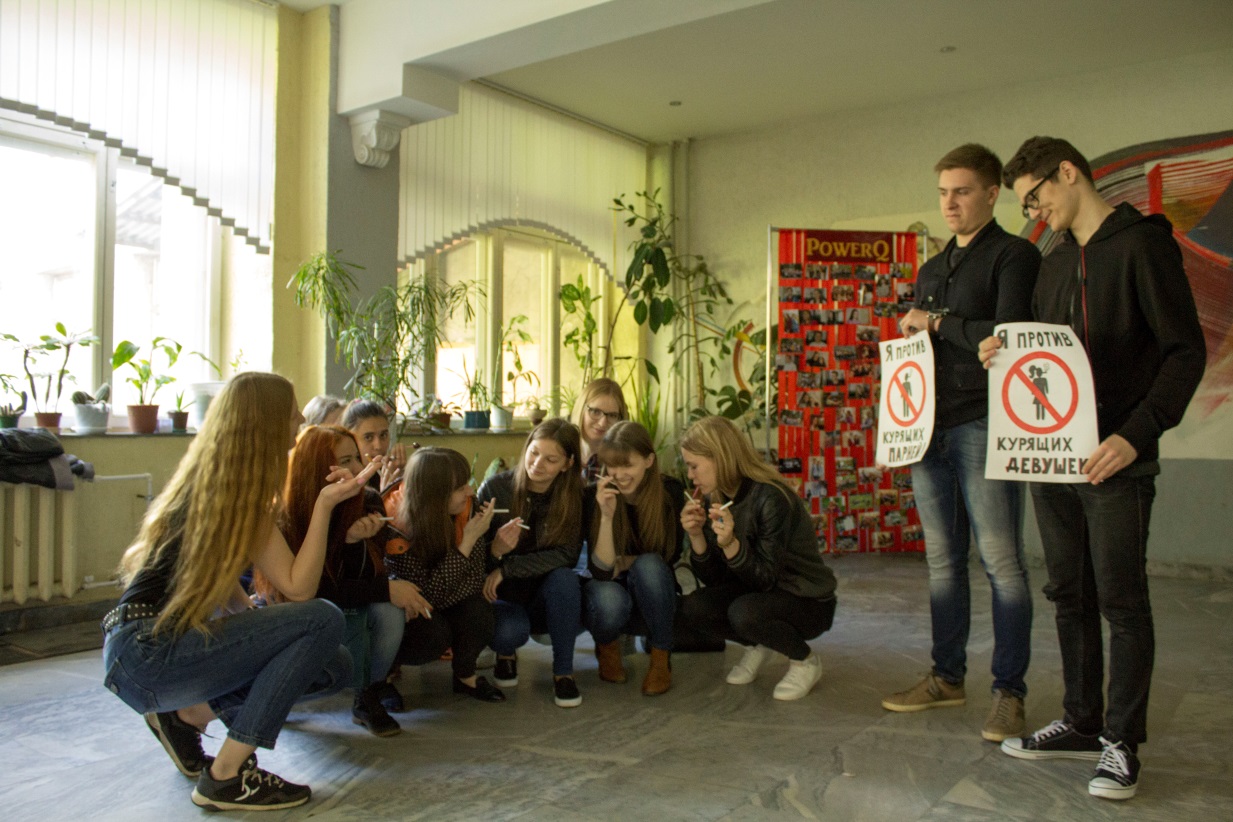 31 мая – всемирный день без табака.Ежегодно ВОЗ и партнеры повсеместно отмечают этот День, привлекая внимание к опасностям для здоровья, связанным с употреблением табака, и призывая проводить государства эффективную политику по уменьшению масштабов потребления табака. Наш университет не стал исключением. В холле корпуса А 30 мая в рамках Всемирного дня без табака прошла акция "Табак - твой враг!", организаторами которой были студенты группы 2-15. В акции участвовали как студенты, так и преподаватели университета.Целью нашей акции было донести до курящих так и не курящих студентов вред табака. К чему может привести курение, к каким болезням.За несколько дней до акции был размещен анонс, призывающий участвовать в мероприятии.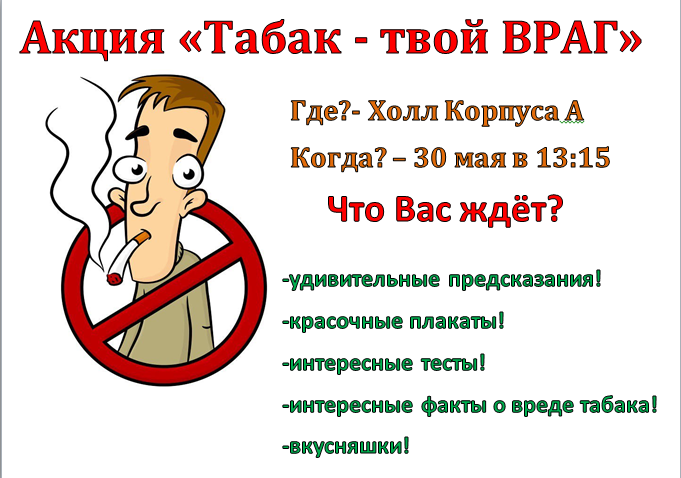 В день акции на телеэкранах университета проигрывался ролик, мотивирующий к отказу от курения. Были нарисованы плакаты «Я против курящий девушек»,  «Я против курящих парней» и «Поставь свой царский лайк», где участники рисовали сердечки в знак согласия, что курение - это вредно. За обеденный перерыв было собрано более 70 лайков  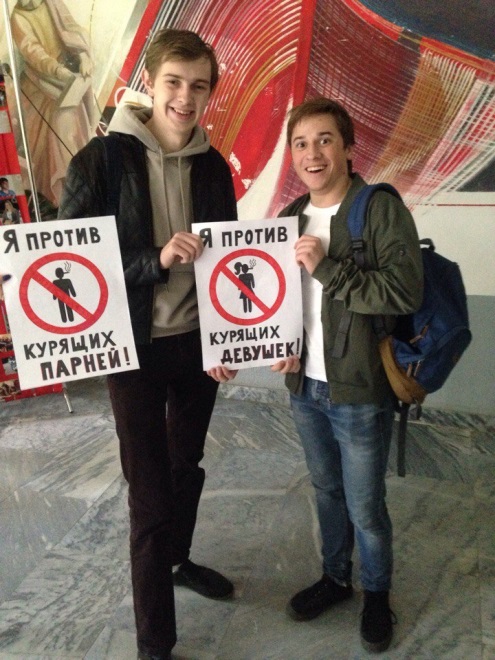 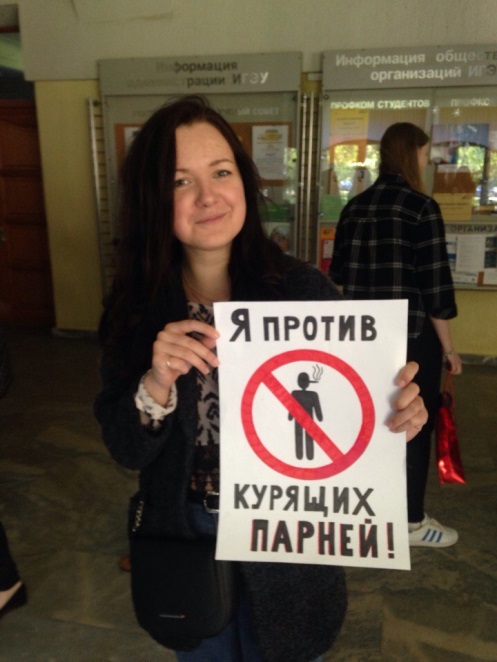 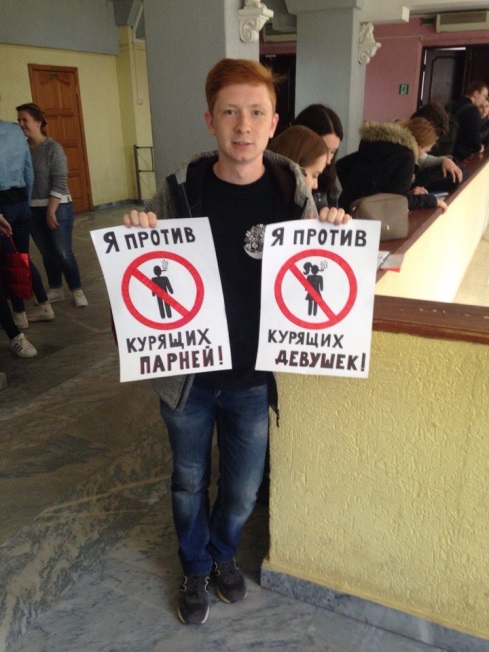 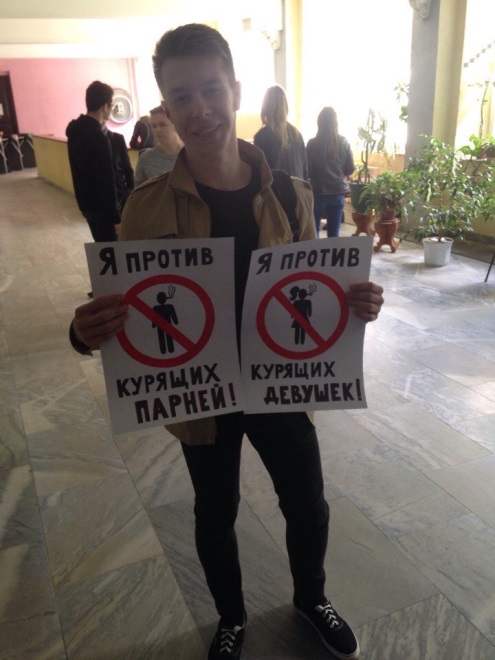 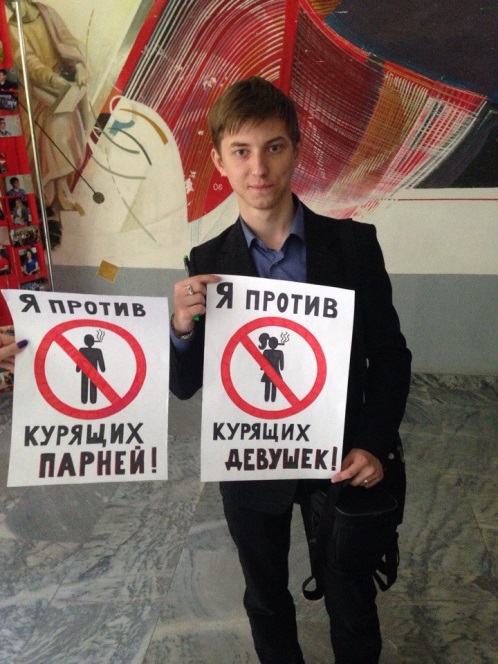  С участниками акции проводился тест. Отвечая верно, ребята могли получить небольшой сладкий приз. Также им предлагались «корзинки» с предсказаниями : - одна с хорошими (для тех, кто не курит) где были собраны приятные предсказания о здоровых детях, желаемых покупках и достижения желаемых целей. Другая, предназначенная для курящих содержала известные и новые факты о курении, а также побуждение бросить курить, например такие: «ты тратишь очень много денег на сигареты, но если бросишь, то сможешь накопить на свою мечту», «куря, ты делаешь своих друзей пассивными курильщиками, но если ты бросишь курить – спасешь их от болезней».К счастью некурящих людей оказалось намного больше тех, кто курит! Курящим предлагалось поменять сигареты на леденцы. Поменяли не мало, порядка 40 штук.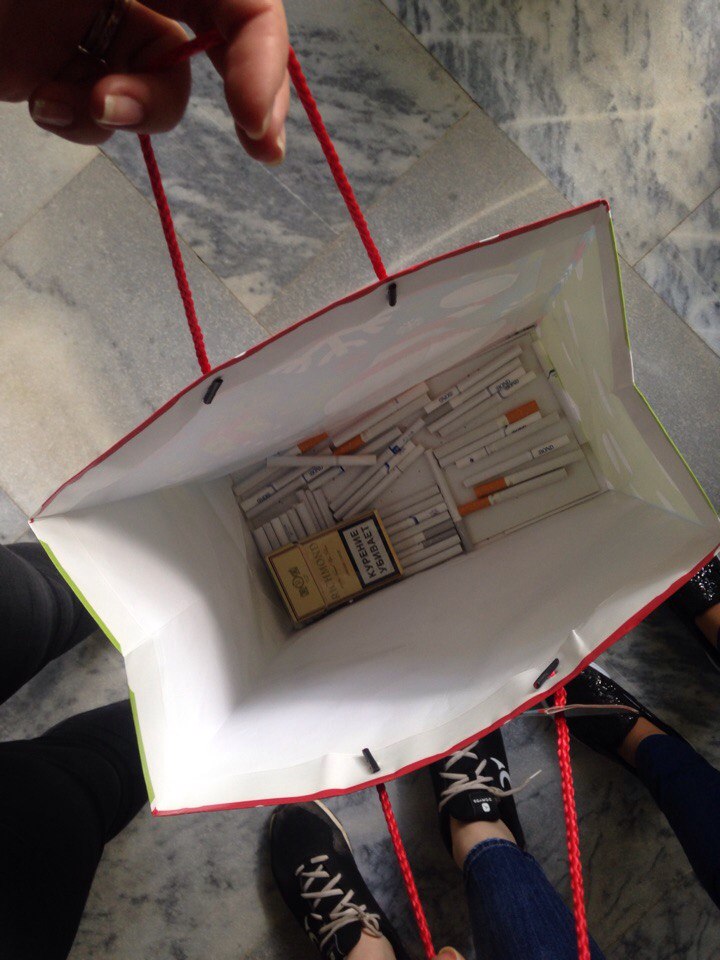 Проводя акцию, мы убедились, что мода на курение в скором времени канет в лету, большинство опрошенных не курит, но, к сожалению, нейтрально относится к этой пагубной привычке. Курящие же довольно активно меняли сигареты на леденцы.  Мы надеемся на будущее без табака, без дыма, без никотина!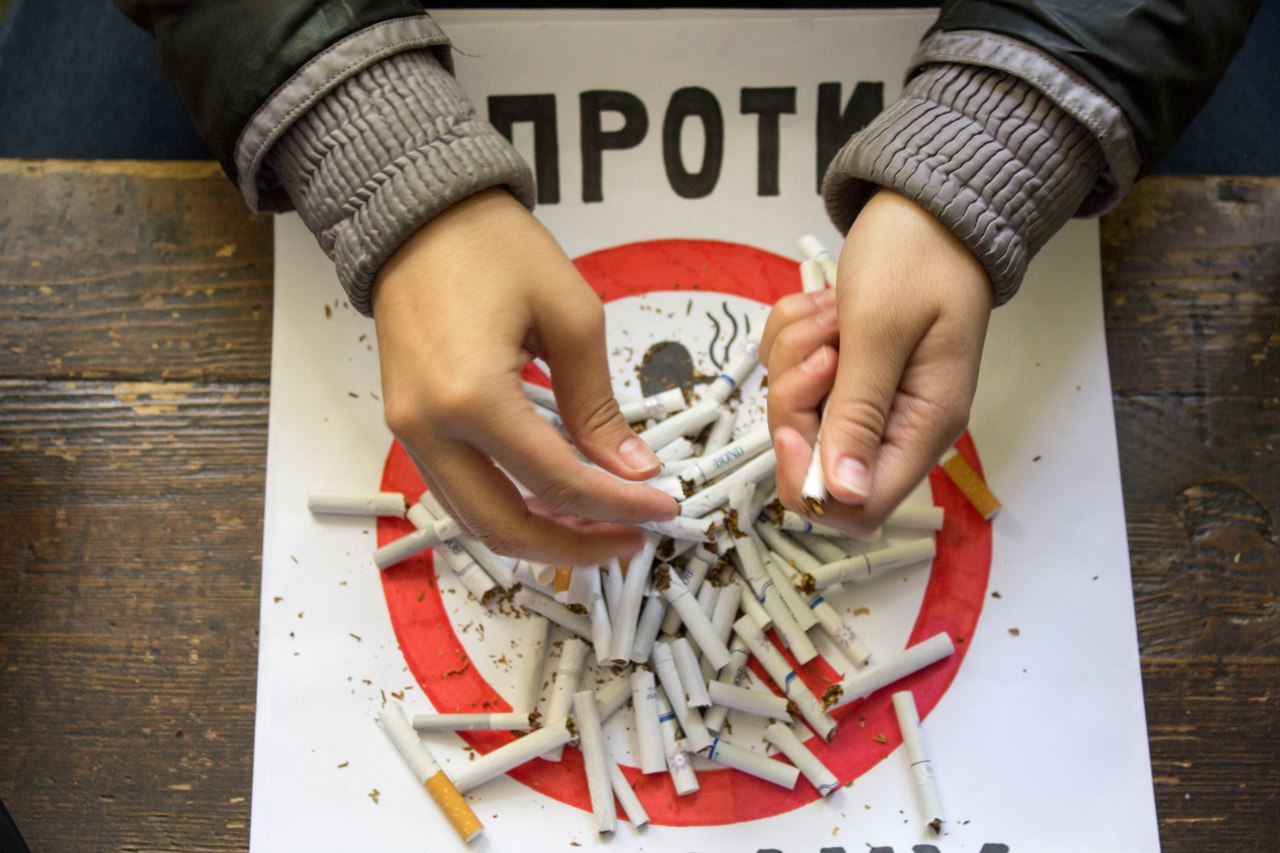 Студенты гр. 2-15.Куратор акции – доцент каф. СОиМК Романова Н.Р.